Государственное бюджетное общеобразовательное учреждение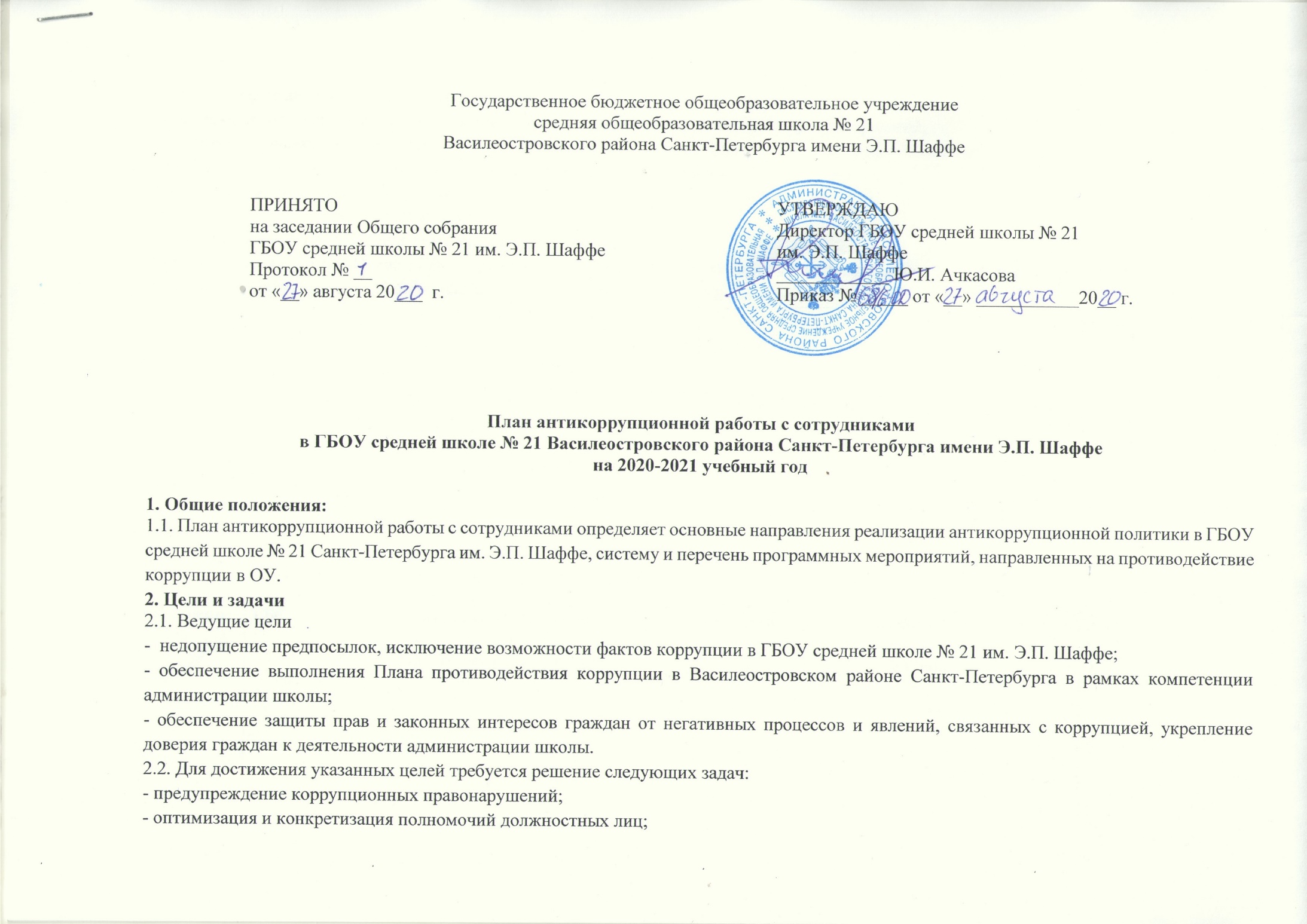 средняя общеобразовательная школа № 21 Василеостровского района Санкт-Петербурга имени Э.П. ШаффеПлан антикоррупционной работы с сотрудникамив ГБОУ средней школе № 21 Василеостровского района Санкт-Петербурга имени Э.П. Шаффе на 2020-2021 учебный год1. Общие положения:1.1. План антикоррупционной работы с сотрудниками определяет основные направления реализации антикоррупционной политики в ГБОУ средней школе № 21 Санкт-Петербурга им. Э.П. Шаффе, систему и перечень программных мероприятий, направленных на противодействие коррупции в ОУ.2. Цели и задачи 2.1. Ведущие цели-  недопущение предпосылок, исключение возможности фактов коррупции в ГБОУ средней школе № 21 им. Э.П. Шаффе;- обеспечение выполнения Плана противодействия коррупции в Василеостровском районе Санкт-Петербурга в рамках компетенции администрации школы;- обеспечение защиты прав и законных интересов граждан от негативных процессов и явлений, связанных с коррупцией, укрепление доверия граждан к деятельности администрации школы.2.2. Для достижения указанных целей требуется решение следующих задач:- предупреждение коррупционных правонарушений;- оптимизация и конкретизация полномочий должностных лиц;- формирование антикоррупционного сознания;- обеспечение неотвратимости ответственности за совершение коррупционных правонарушений;- повышение эффективности управления, качества и доступности предоставляемых школой образовательных услуг;- содействие реализации прав граждан на доступ к информации о деятельности школы3. Ожидаемые результаты реализации Плана- повышение эффективности управления ОУ; - укрепление доверия граждан к деятельности администрации школы.Контроль за реализацией Плана в ГБОУ средней школе № 21 им. Э.П. Шаффе осуществляется директором школы и Комитетом по вопросам законности, правопорядка и безопасности.                                                                                                                                       Директор ГБОУ средней школы № 21 им. Э.П. Шаффе                                                   ________________________   Ачкасова Ю.И.ПРИНЯТОУТВЕРЖДАЮна заседании Общего собрания 
ГБОУ средней школы № 21 им. Э.П. ШаффеПротокол № __от «__» августа 20___  г.Директор ГБОУ средней школы № 21 им. Э.П. Шаффе ____________ Ю.И. АчкасоваПриказ № _____ от «__» ___________20__ г.ДатаМесто проведения (наименование ОУ, адрес)Название мероприятияКраткая аннотация, примечанияОтветственный исполнитель(Ф.И.О.)августГБОУ средняя школа № 21 им. Э.П. ШаффеНазначение ответственных за антикоррупционную работу с педагогическим коллективом и с обучающимися в ГБОУ средней школе № 21 им. Э.П. ШаффеИздание приказа по ОУАчкасова Ю.И.августГБОУ средняя школа № 21 им. Э.П. ШаффеПодготовка и утверждение плана антикоррупционной работы с сотрудниками в ГБОУ средней школе № 21 им. Э.П. Шаффе на учебный годПринятие на заседании Общего собрания, утверждение директоромАчкасова Ю.И., Сачава О.С.В течение годаГБОУ средняя школа № 21 им. Э.П. Шаффе, ИМЦ ЦПКС, СПбАППО, иные ОУ, в т.ч. дистанционноПовышение квалификации администрации и педагогов в области противодействия коррупцииПрохождение курсов повышения квалификации (очных или дистанционных), посещение семинаров, лекций, круглых столов по данному вопросу.Проведение обучающих семинаров для сотрудников ОУ. Ознакомление коллектива с нормативными документами, изменениями в нормативно-правовой базе по данному вопросу.Ачкасова Ю.И., Сачава О.С., Лапцевич И.М.В течение годаГБОУ средняя школа № 21 им. Э.П. ШаффеПовышение информированности сотрудников ОУ и общественности по вопросам борьбы с коррупцией, в т.ч. через сеть ИнтернетРазъяснение политики школы в отношении противодействия коррупции на Общем собрании.Представление действующих документов по антикоррупционной деятельности и актуальных изменений в них на Общем собрании.Размещение актуальной информации по вопросам антикоррупционной работы на школьном сайте в соответствующем разделе.Сачава О.С., Матяжова А.А.в течение годаГБОУ средняя школа № 21 им. Э.П. ШаффеРассмотрение вопросов исполнения законодательства по борьбе с коррупцией на совещаниях при директореАдминистративные совещанияАчкасова Ю.И.Сачава О.С.в течение годаГБОУ средняя школа № 21 им. Э.П. ШаффеОбеспечение работы комиссии по противодействию коррупции в ОУ И Комиссии по урегулированию споров между участниками образовательных отношенийВ соответствии с Положениями о данных комиссиях.Четкое ведение документации, протокол, рассмотрение обращений в установленные локальными актами сроки.Сачава О.С.Члены комиссийВ течение годаГБОУ средняя школа № 21 им. Э.П. ШаффеОбновление локальных актов ОУ по вопросу противодействия коррупции, внесение изменений в соответствии с изменениями в действующих законодательных актах и нормативно-правовых документах. Модернизация нормативно-правовой базы деятельности школы, в том числе в целях совершенствования единых требований к обучающимся, законным представителям и работникам ОУ.Анализ, разработка, актуализация, утверждение локальных актов в соответствии с порядком, утвержденным уставом ОУ.Общее собрание, приказ директора ОУ.Ачкасова Ю.И., Сачава О.С.в течение годаГБОУ средняя школа № 21 им. Э.П. ШаффеОбеспечение соответствия образовательных услуг ОУ в рамках гос.задания действующему законодательству.Проведение ежемесячного мониторинга организации педагогами образовательного процесса в рамках урочной и внеурочной деятельности в форме посещения уроков/занятий, наблюдения, бесед с педагогом, бесед с обучающимися и их родителями / законными представителямиЛапцевич И.М., Сачава О.С.в течение годаГБОУ средняя школа № 21 им. Э.П. ШаффеОбеспечение соответствия организуемых в ОУ платных образовательных услуг действующему законодательству.Проведение ежемесячного мониторинга организации педагогами дополнительного образования платных образовательных услуг в форме посещения занятий, наблюдения, бесед с педагогом, бесед с обучающимися и их родителями / законными представителямиОвчинникова Н.Л.в течение годаГБОУ средняя школа № 21 им. Э.П. ШаффеОрганизация личного приема граждан директором школыПо графикуАчкасова Ю.И.в течение годаГБОУ средняя школа № 21 им. Э.П. ШаффеСоблюдение единой системы требований и оценки качества образования с использованием процедур.Организация аттестации педагогов школы в соответствии с действующими нормативно-правовыми актами;Соблюдение единой системы критериев оценки образовательных результатов обучающихся в соответствии с действующими локальными актами ОУ.Сачава О.С.Лапцевич И.М.,Стецкевич И.А.Февраль-июньГБОУ средняя школа № 21 им. Э.П. ШаффеОпределение ответственности педагогических работников, привлекаемых к подготовке и проведению ГИА за неисполнение, ненадлежащее выполнение обязанностей и злоупотребление служебным положением, если таковые возникнут.Организация обучения сотрудников в соответствии с графиком;Информирование педагогических работников, участвующих в подготовке и проведении ГИА под подпись.Сачава О.С.в течение годаГБОУ средняя школа № 21 им. Э.П. ШаффеОрганизация систематического контроля за получением, учетом, хранением, заполнением и порядком выдачи документов государственного образца об основном общем образовании. Определение ответственности должностных лиц.Своевременное заполнение баз данных;Обеспечение безопасного хранения документов Ачкасова Ю.И.Лапцевич И.М.в течение годаГБОУ средняя школа № 21 им. Э.П. ШаффеОбеспечение соблюдений правил приема, перевода и отчисления, обучающихся из ОУ. Контроль за осуществлением приёма в первый класс. Информирование граждан об их правах на получение образования. Проведение Дней открытых дверей в школе.Ознакомление родителей с условиями поступления в школу и обучения в ней.Ачкасова Ю.И.Лапцевич И.М.,Стецкевич И.А.В теч. годаОУ и иные учреждения района и городаМетодическая поддержка педагогов при участии в профессиональных педагогических конкурсах антикоррупционной тематаки (по желанию педагога), в т.ч. конкурсов методических разработок антикоррупционной тематикиИндивидуальные и групповые консультации по согласованиюУчителя, педагоги дополнительного образования, учителя внеурочной деятельностиМай-августГБОУ средняя школа № 21 им. Э.П. ШаффеПодготовка, утверждение и размещение в сети Интернет на официальном сайте образовательного учреждения Публичного отчета с открытой информацией о финансово-хозяйственной деятельности ОУРазмещение информации в сети Интернет на официальном сайте образовательного учрежденияАчкасова Ю.И.,Сачава О.С.